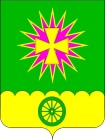 АДМИНИСТРАЦИЯ Нововеличковского сельского поселения Динского района                                                        ПОСТАНОВЛЕНИЕот 01.02.2024								№ 39станица НововеличковскаяО внесении изменений в постановление администрацииНововеличковского сельского поселения Динского районаот 19.12.2022 №395 «Об утверждении перечня главных администраторовдоходов бюджета Нововеличковского сельского поселения Динского района и перечня главных администраторовисточников финансирования дефицита бюджетаНововеличковского сельского поселения Динского района" В соответствии со статьями 160.1, 160.2 Бюджетного кодекса Российской Федерации и в целях организации исполнения бюджета Нововеличковского сельского поселения Динского района, постановляю:1. Внести изменения в постановление администрации Нововеличковского сельского поселения Динского района от  19.12.2022 №395 «Об утверждении перечня главных администраторов доходов бюджета Нововеличковского сельского поселения Динского района и перечня главных администраторов источников финансирования дефицита бюджета Нововеличковского сельского поселения Динского района», следующие изменения:- дополнив приложение № 1 к постановлению администрации Нововеличковского сельского поселения Динского района от 19.12.2022 № 395 «Об утверждении перечня главных администраторов доходов бюджета Нововеличковского сельского поселения Динского района и перечня главных администраторов источников финансирования дефицита бюджета Нововеличковского сельского поселения Динского района» следующими позициями: 2. Общему отделу администрации Нововеличковского сельского поселения (Калитка) разместить настоящее постановление на официальном сайте Нововеличковского сельского поселения в информационно-телекоммуникационной сети «Интернет».3. Контроль за выполнением настоящего постановления оставляю за собой.4. Постановление вступает в силу после его подписания. Глава Нововеличковского сельского поселения								Г.М.Кова						Код бюджетной классификации РФКод бюджетной классификации РФНаименование главного администратора доходов местного бюджета/наименование кода вида (подвида) доходов местного бюджетаглавного администратора доходоввида (подвида) доходов местного бюджетаНаименование главного администратора доходов местного бюджета/наименование кода вида (подвида) доходов местного бюджета123992 1 11 09 080 10 0000 120Плата, поступившая в рамках договора за предоставление права на размещение и эксплуатацию нестационарного торгового объекта, установку и эксплуатацию рекламных конструкций на землях или земельных участках, находящихся в собственности сельских поселений, и на землях или земельных участках, государственная собственность на которые не разграничена